Codes (leave blank for Present)NON-PASSERINES		           Code   No.        PASSERINES		              Code   No.    	 PASSERINES	                                 Code  No.If Species in BOLD are seen a “Rare Bird Record Report” should be submitted.				IT IS IMPORTANT THAT ONLY BIRDS SEEN WITHIN THE PARK ARE RECORDED ON THIS LIST.  IF YOU SEE BIRDS OUTSIDE THE PARK PLEASE MARK ACCORDINGLY OR PREFERABLY USE A SEPARATE LIST.Please return this sheet on completion to Birds SA Database Co-ordinator (Brian Blaylock) for inclusion in the database.Email to: secretary@birdssa.asn.au or post to: Birds SA c/- SA Museum, North Terrace, Adelaide, SA, 5000ETTRICK CONSERVATION PARK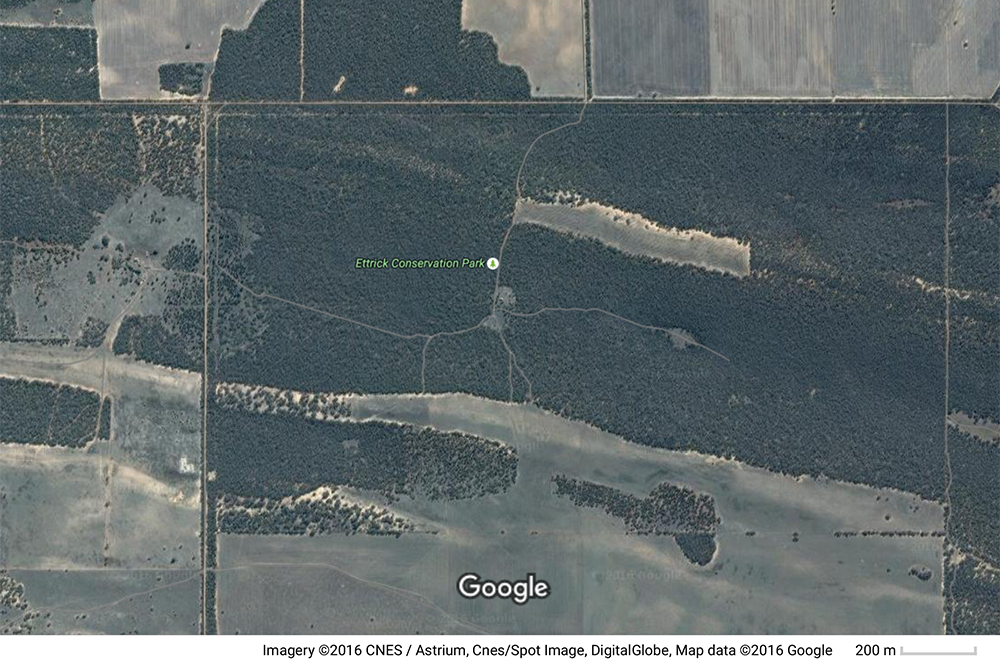 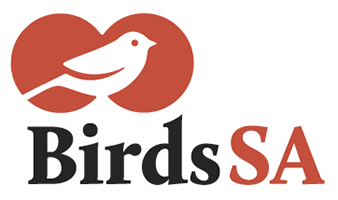           birdssa.asn.auChecklist forETTRICK CONSERVATION PARKChecklist forETTRICK CONSERVATION PARKChecklist forETTRICK CONSERVATION PARKChecklist forETTRICK CONSERVATION PARK          birdssa.asn.au-34.97308 °N  139.47942 °Eor new  …………….   ……………..34°58’23” S 139°28’46” E……………  ……………..34°58’23” S 139°28’46” E……………  ……………..54  361193  6128886     …  ….........  ………Observers:   …………………………………………………………………..  ..……………………………………………………………………………….Observers:   …………………………………………………………………..  ..……………………………………………………………………………….Observers:   …………………………………………………………………..  ..……………………………………………………………………………….Phone: (H)  ……………………………… (M)  …………………………………Email:   …………..……………………………………………………Phone: (H)  ……………………………… (M)  …………………………………Email:   …………..……………………………………………………Date:  ……..………………………….      Start Time: ………………………    End Time:   ………………………Date:  ……..………………………….      Start Time: ………………………    End Time:   ………………………Date:  ……..………………………….      Start Time: ………………………    End Time:   ………………………Date:  ……..………………………….      Start Time: ………………………    End Time:   ………………………Date:  ……..………………………….      Start Time: ………………………    End Time:   ………………………D = DeadH = HeardO = OverheadB = BreedingB1 = MatingB2 = Nest BuildingB3 = Nest with eggsB4 = Nest with chicksB5 = Dependent fledglingsB6 = Bird on nestBrown GoshawkBrown TreecreeperWelcome SwallowWhistling KitePurple-backed Fairywren (Variegated Fairywren)Tree MartinPainted ButtonquailBlack-backed Fairywren (Splendid Fairywren)*Common StarlingCommon BronzewingPied HoneyeaterPeaceful DoveBrown-headed HoneyeaterHorsfield's Bronze CuckooWhite-eared HoneyeaterSouthern BoobookCrimson ChatTawny FrogmouthSpiny-cheeked HoneyeaterOriental DollarbirdRed WattlebirdRed-backed KingfisherYellow-throated MinerRainbow Bee-eaterWhite-fronted HoneyeaterBrown FalconSinging HoneyeaterGalahYellow-plumed HoneyeaterRed-rumped ParrotWhite-plumed HoneyeaterEastern BluebonnetSpotted PardaloteMulga ParrotStriated PardaloteMallee Ringneck (Australian Ringneck)WeebillInland ThornbillChestnut-rumped ThornbillYellow-rumped ThornbillYellow ThornbillChestnut QuailthrushMasked WoodswallowDusky WoodswallowGrey ButcherbirdAustralian MagpieBlack-winged Currawong (Grey Currawong)Black-faced CuckooshrikeWhite-winged TrillerBlack-capped Sittella (Varied Sittella)Crested BellbirdGilbert's WhistlerAustralian Golden WhistlerRufous WhistlerGrey ShrikethrushWillie WagtailGrey FantailRestless FlycatcherLittle RavenAustralian RavenWhite-winged ChoughHooded RobinJacky WinterRed-capped RobinSouthern Scrub Robin